БОЙОРОŠ                                                                             РАСПОРЯЖЕНИЕ08 июнь 2018 й.                         № 30                           08 июня 2018 г.       1. В связи с празднованием праздника Дня России организовать дежурство в здании администрации сельского поселения с 11 по 12 июня 2018 года:                       11 июня  2018 года       тел 89279297921   с 9 до 18 часов                                              Ринатова Г.Р.                       12 июня  2018 года    тел. 89279477060  с 9 до 18 часов                                              Шангареева И.Б.        2. Контроль  за ходом  выполнения  данного распоряжения  оставляю за собой.И.о.главы  сельского поселения:                                                  Р.Г.ЯгудинБашкортостан РеспубликаһыныңШаран районымуниципаль районыныңАкбарыс ауыл Советыауыл биләмәһе  башлыƒыАкбарыс ауылы, Мºктºп урамы, 2 тел.(34769) 2-33-87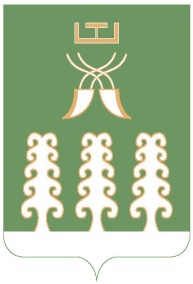 Глава   сельского поселения Акбарисовский сельсоветмуниципального района Шаранский районРеспублики Башкортостанс. Акбарисово, ул. Школьная, 2 тел.(34769) 2-33-87